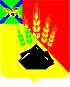 АДМИНИСТРАЦИЯ МИХАЙЛОВСКОГО МУНИЦИПАЛЬНОГО РАЙОНА ПОСТАНОВЛЕНИЕ 
30.12.2021                                              с. Михайловка                                               № 1347-паОб организации срочного захоронения трупов в условиях военного времени и при крупномасштабных чрезвычайных ситуациях на территории Михайловского муниципального районаРуководствуясь Федеральными законами от 06.10.2003 № 131-ФЗ «Об общих принципах организации местного самоуправления в Российской Федерации», от 12.02.1998 № 28-ФЗ «О гражданской обороне», от 21.12.1994 № 68-ФЗ «О защите населения и территорий от чрезвычайных ситуаций природного и техногенного характера», от 12.01.1996 № 8-ФЗ «О погребении и похоронном деле», Законом Приморского края от 23.12.2005 № 332-КЗ «О погребении и похоронном деле в Приморском крае», постановлением Правительства Российской Федерации от 26.11.2007 № 804 «Об утверждении Положения о гражданской обороне в Российской Федерации», постановлением Губернатора Приморского края от 17.11.2008 № 127-пг «Об утверждении Положения об организации и ведении гражданской обороны в Приморском крае», с целью заблаговременной подготовки, организации, проведения и всестороннего обеспечения работ по поиску, извлечению, опознанию и захоронению тел (останков) погибших в случае возникновения военных действий (или вследствие этих действий), а также вследствие чрезвычайных ситуаций природного и техногенного характера, повлекших массовое поражение населения с летальным исходом, администрация Михайловского муниципального районаПОСТАНОВЛЯЕТ:1. Утвердить Положение об организации нештатной спасательной службы по захоронению трупов в военное время и при крупномасштабных чрезвычайных ситуациях в Михайловском муниципальном районе (приложение № 1);2. Утвердить Положение об организации срочного захоронения трупов людей, в условиях военного времени и при крупномасштабных чрезвычайных ситуациях на территории Михайловского муниципального района (приложение № 2);3. Утвердить Положение о комиссии по срочному захоронению трупов людей в условиях военного времени и при крупномасштабных чрезвычайных ситуациях на территории Михайловского муниципального района (приложение № 3);4. Утвердить Перечень мест возможного захоронения трупов людей в условиях военного времени и при крупномасштабных чрезвычайных ситуациях на территории Михайловского муниципального района (приложение № 4);5. Утвердить Порядок мероприятий по организации срочного захоронения трупов людей в условиях военного времени и при крупномасштабных чрезвычайных ситуациях на территории Михайловского муниципального района (приложение № 5);6. Утвердить Состав комиссии по срочному захоронению трупов людей в условиях военного времени и при крупномасштабных чрезвычайных ситуациях на территории Михайловского муниципального района (приложение № 6)7. Утвердить номенклатуру запасов необходимых для осуществления срочного захоронения трупов людей в условиях военного времени и при крупномасштабных чрезвычайных ситуациях на территории Михайловского муниципального района (приложение № 7)8. Муниципальному казенному учреждению «Управление по организационно-техническому обеспечению деятельности администрации Михайловского муниципального района» (Корж С.Г.) разместить настоящее постановление на официальном сайте администрации Михайловского муниципального района.9. Настоящее постановление вступает в силу со дня его официального опубликования.10. Контроль над исполнением данного постановления оставляю за собой.Глава Михайловского муниципального района – Глава администрации района                                                                 В.В. АрхиповПриложение № 1УТВЕРЖДЕНОпостановлением администрацииМихайловского муниципального районаот 30.12.2021 № 1347-паПОЛОЖЕНИЕоб организации нештатной спасательной службы по захоронению трупов в военное время и при крупномасштабных чрезвычайных ситуациях в Михайловском муниципальном районеI. Общие положения1.1. Настоящее Положение об организации нештатной спасательной службы по захоронению трупов в военное время и при крупномасштабных чрезвычайных ситуациях в Михайловском муниципальном районе (далее - Положение) разработано в соответствии с Федеральными законами от 12.02.1998 № 28-ФЗ «О гражданской обороне», от 21.12.1994 № 68-ФЗ «О защите населения и территорий от чрезвычайных ситуаций природного и техногенного характера», от 12.01.1996 № 8-ФЗ «О погребении и похоронном деле», от 06.10.2003 № 131-ФЗ «Об общих принципах организации местного самоуправления в Российской Федерации».1.2. Нештатная спасательная служба по захоронению трупов в военное время и при крупномасштабных чрезвычайных ситуациях в Михайловском муниципальном районе, представляет собой совокупность органов управления, сил и средств, предназначенных для организации и проведения комплекса мероприятий, по захоронению трупов людей и животных в военное время и при крупномасштабных чрезвычайных ситуациях мирного времени.Нештатная спасательная служба по захоронению трупов в военное время и при крупномасштабных чрезвычайных ситуациях в Михайловском муниципальном районе в своей деятельности руководствуется Федеральными законами, указами и распоряжениями Президента Российской Федерации, постановлениями и распоряжениями Правительства Российской Федерации, Правительства Приморского края, а также настоящим Положением.Основу нештатной спасательной службы по захоронению трупов в военное время и при крупномасштабных чрезвычайных ситуациях в Михайловском муниципальном районе, составляют нештатные аварийно-спасательные формирования, предназначенные для захоронения трупов в военное время и время и при крупномасштабных чрезвычайных ситуациях.Нештатная спасательная служба по захоронению трупов в военное время и при крупномасштабных чрезвычайных ситуациях в Михайловском муниципальном районе, осуществляет свою деятельность во взаимодействии с надзорными службами района, специально уполномоченными на решение задач в области гражданской обороны, с другими спасательными службами, а также с медицинской службой района.1.3. Нештатные формирования спасательной службы по захоронению трупов в военное время и при крупномасштабных чрезвычайных ситуациях в Михайловском муниципальном районе, создаваемые на базе специализированных ритуальных организаций, независимо от формы собственности по решению соответствующих руководителей гражданской обороны, используются в ходе проведения аварийно-спасательных и других неотложных работ при ведении военных конфликтов или вследствие этих конфликтов, а также при чрезвычайных ситуациях природного и техногенного характера, как вспомогательные подразделения для выполнения противоэпидемических мероприятий.II. Основные задачи службыОсновными задачами нештатной спасательной службы по захоронению трупов являются:прогнозирование безвозвратных потерь среди населения при ведении военных действии, а также при чрезвычайных ситуациях мирного времени;заблаговременное определение мест возможных захоронений;планирование, организация и проведение мероприятий по захоронению трупов людей и животных в военное время, а также при чрезвычайных ситуациях мирного времени;создание, подготовка и поддержание в готовности сил и средств службы, к выполнению задач при проведении мероприятий гражданской обороны и срочному захоронению трупов, я том числе специализированных ритуальных организаций;создание и содержание запасов медицинских, санитарно-хозяйственных и других средств, предназначенных для формирований спасательной службы по захоронению трупов;организация и проведение мероприятий по осуществлению опознания, учету, доставке к местам захоронения и захоронения с соблюдением установленных законодательством правил, обеззараживанию мест захоронения.III. Организация службы3.1. Нештатная спасательная служба по захоронению трупов организуется по территориальному принципу органом местного самоуправления на базе учреждений (организаций) жилищно-коммунального хозяйства и специализированных ритуальных организаций.В муниципальном образовании нештатная спасательная служба по захоронению трупов создается по решению органа местного самоуправления, а формирования, в организациях - по решению руководителей этих организаций.Создание и организационно-методическое руководство спасательной службой по захоронению трупов возлагается на орган местного самоуправления и территориальных органов.Руководство нештатной службой по захоронению трупов в военное время возлагается на директора Муниципального казенного учреждения «Управление по организационно-техническому обеспечению деятельности администрации Михайловского муниципального района»3.2. В состав нештатной спасательной службы по захоронению трупов входят: руководство, органы управления и формирования.3.3. К руководству относится начальник нештатной спасательной службы по захоронению трупов. Начальником нештатной спасательной службы по захоронению трупов является специально назначенное должностное лицо органа местного самоуправления.3.4. Органом управления нештатной спасательной службы по захоронению трупов является штаб нештатной спасательной службы по захоронению трупов муниципального образования. Штаб нештатной спасательной службы по захоронению трупов создается в мирное время распоряжением руководителя органа местного самоуправления.3.5. К формированиям, входящим в состав нештатной спасательной службы по захоронению трупов относятся:формирования по поиску и сбору погибших (умерших);формирования по организации похоронных мероприятий.IV. Организация управления нештатной спасательной службы по и захоронению трупов.Управление нештатной спасательной службой, но захоронению трупов состоит в деятельности начальника спасательной службы по захоронению трупов и штаба службы по поддержанию в постоянной готовности организаций и формирований службы к работе в условиях военного времени, по организации, планированию и проведению комплекса мероприятий по срочному захоронению трупов.Основой управления нештатной спасательной службой по захоронению трупов является решение начальника нештатной спасательной службы по захоронению трупов на проведение мероприятий по срочному захоронению трупов.В решении начальника нештатной спасательной службы по захоронению трупов на проведение мероприятий по срочному захоронению трупов определяется порядок проведения мероприятий по перевозке, обеззараживанию и захоронению трупов, организация обеспечения имуществом и техникой, организация защиты работников органов управления и организаций, состав и порядок, использования сил и средств нештатной спасательной службы по захоронению трупов, организация взаимодействия, организация управления.Решение начальника нештатной спасательной службы по захоронению трупов на проведение мероприятий по срочному захоронению трупов оформляется графически (на карте) и текстуально (с приложением комплект документов) в виде Плана срочного захоронения трупов муниципального образований.В комплект документов Плана входят: схема оповещения органов управления нештатной спасательной службы по захоронению трупов; схема» управления и связи на военное время; план взаимодействия с другими спасательными службами: состав и задачи оперативной группы; расчеты, заявки, справочные и другие материалы.4.3. План срочного захоронения трупов, муниципального образования, согласовывается с районным органом, уполномоченным на решение задач и утверждается соответствующим руководителем гражданской обороны - главой муниципального образования.План разрабатывается в мирное время и корректируется по мере необходимости.Начальник нештатной спасательной службы, по захоронению трупов осуществляется непосредственное руководство планированием мероприятий по срочному захоронению трупов.V. Мероприятия по срочному захоронению труповК мероприятиям по организации срочного захоронения трупов относятся:создание и накопление материально - технических средств для проведения срочного захоронения трупов и средств обеззараживания;совершенствование системы управления формированиями; подготовка и техническое оснащение формирований.VI. Организации подготовки личного состава нештатнойспасательной службы по захоронению труповПримерная программа обучения сотрудников нештатных формирований службы определяется в соответствии с утвержденной Министерством Российской Федерации по делам гражданской обороны, чрезвычайных ситуаций и ликвидации последствий стихийных бедствий. Общий объем обучения сотрудников формирований предусматривает не менее 36 часов.VII. Материальное обеспечение и финансирование нештатной спасательной службы, по захоронениям труповФинансирование нештатной спасательной службы по захоронению трупов осуществляется в соответствии с действующим законодательством Российской Федерации на выполнение мероприятий по гражданской обороне.Приложение № 2УТВЕРЖДЕНОпостановлением администрацииМихайловского муниципального районаот 30.12.2021 № 1347-паПОЛОЖЕНИЕоб организации срочного захоронения трупов людей в условиях военного времени и при крупномасштабных чрезвычайных ситуациях на территории Михайловского муниципального районаI. Общие положения1. Настоящее Положение об организации срочного захоронения трупов в военное время и при крупномасштабных чрезвычайных ситуациях на территории Михайловского муниципального района (далее - Положение), разработано в соответствии с Федеральными законами от 12.02.1998 № 28-ФЗ «О гражданской обороне», от 21.12.1994 № 68-ФЗ «О защите населения и территорий от чрезвычайных ситуаций природного и техногенного характера», от 30.03.1999 № 52-ФЗ «О санитарно-эпидемиологическом благополучии населения», постановлением администрации Михайловского муниципального района от 15.07.2016 № 469-па  «Об утверждении Порядка подготовки к ведению и ведения гражданской обороны в Михайловском муниципальном районе», и определяет порядок выбора и подготовки мест под массовые захоронения, порядок транспортировки и доставки погибших (умерших) к местам погребений, порядок проведения массовых захоронений в братских могилах, порядок регистрации и учета массовых погребений, финансирование работ по организации массового погребения в военное время и при крупномасштабных чрезвычайных ситуациях на территории Михайловского муниципального района (далее – муниципальное образование).II. Выбор и подготовка мест для проведения массовых погребений, нормативно - гигиенические требования по их устройству и содержанию2.1. Выбор и выделение мест для проведения массовых погребений на территории Михайловского муниципального района, определяется администрацией Михайловского муниципального района (далее – администрация), совместно с комиссией по срочному захоронению трупов в военное время и при крупномасштабных чрезвычайных ситуациях на территории Михайловского муниципального района (далее – комиссия), на подведомственных территориях, на которых предполагается выбор и выделение мест для проведения массовых погребений и захоронений при положительной санитарно-гигиенической экспертизе в соответствии с СанПиН 2.1.2882-11 в соответствии с правилами застройки, с учетом гидрогеологических характеристик, особенностей рельефа местности, состава грунтов, предельно допустимых экологических нагрузок на окружающую среду и должен обеспечивать неопределенно долгий срок существования места погребения.2.2. Предоставление земельного участка для размещения места погребения осуществляется в соответствии с земельным законодательством, а также в соответствии с проектной документацией, утвержденной в порядке, установленном законодательством Российской Федерации и законодательством субъекта Российской Федерации. 2.3. Участок для проведения массовых захоронений должен удовлетворять следующим требованиям:а) иметь уклон в сторону противоположную от населенного пункта, открытых водоемов, мест из которых население использует грунтовые воды для хозяйственно-питьевых целей;б) не затопляться при паводках;в) иметь уровень стояния грунтовых вод не менее чем в 2,0 метра от поверхности земли при максимальном стоянии грунтовых вод;г) иметь сухую пористую почву (супесчаную, песчаную) на глубине 1,5 метра и ниже, с влажностью почвы примерно 6 - 18%.2.4. При определении размера участка под захоронение следует исходить из установленного строительными нормами и правилами норматива (глава П-60-75) - 0,01 гектара на 1000 человек, расстояние до населенных пунктов и жилых кварталов должно быть не менее 300 метров.2.5. Перед въездом к месту захоронения должна быть предусмотрена площадка для подвоза и разгрузки трупов, у мест захоронения должны быть предусмотрены площадки для отдачи воинских почестей и других ритуальных обрядов.2.6. Территория захоронения должна быть огорожена по периметру.2.7. Создаваемые массовые погребения не подлежат сносу и перезахоронению ранее одного года. Могут быть перенесены только по решению Правительства Приморского края или администрации Михайловского муниципального района в случае угрозы затопления либо других стихийных бедствий.2.8. Памятники, мемориальные сооружения и декоративные скульптуры на братских могилах необходимо устанавливать на участках вне мест размещения захоронений.III. Порядок транспортировки и доставки тел погибших (умерших) к местам погребений3.1. Транспортировка и доставка погибших (умерших) к местам погребения осуществляется в срок не более трёх дней с подготовленных площадок от моргов и хранилищ трупов, с оформленными документами на погребение.3.2. Предварительная причина смерти погибшего устанавливается  на месте гибели врачом и сотрудником правоохранительных органов.Врачебное свидетельство о смерти оформляется в морге врачом-патологоанатомом в результате вскрытия трупа.Свидетельство о смерти выдается ОЗАГС администрации Михайловского муниципального района на основании врачебного свидетельства о смерти, что является основанием для выдачи тела родственникам или сопровождающим труп к месту погребения.3.3. Перевозка тел (останков) погибших (умерших) с мест обнаружения                      к местам погребения осуществляется автотранспортом специализированных ритуальных организаций и автотранспортом организаций, осуществляющих свою деятельность на территории муниципального района, в соответствии с заключенными договорами без предварительной оплаты. 3.4. По окончании перевозки и захоронения погибших (умерших) транспорт должен в обязательном порядке пройти дезинфекцию дезинфицирующими средствами, разрешенными к применению в установленном порядке.3.5. После дезинфекции проводится санитарно-эпидемиологический                             и дозиметрический контроль автотранспорта.IV. Порядок проведения массовых захоронений в братских могилах4.1. Погребение погибших (умерших) на отведенных участках, имеющих санитарно-эпидемиологическое заключение под массовые захоронения, осуществляется в гробах и без гробов (в патологоанатомических пакетах) силами ритуальной организации и похоронными командами.4.2. Размер братской могилы определяется из расчета 1,2 квадратных метра площади на одного умершего.Расстояние между гробами по горизонтали должно быть не менее 0,5 метра и заполняется слоем земли с укладкой по верху хвороста и еловых веток.4.3. При размещении гробов в несколько уровней, расстояние между ними по вертикали должно быть не менее 0,5 метра, гробы верхнего ряда размещаются над промежутками между гробами нижнего ряда.Глубина при захоронении в два уровня должна быть не менее 2,5 метра.Дно могилы должно быть выше уровня грунтовых вод не менее чем на 0,5 метра4.4. Количество гробов, глубина и количество уровней захоронения устанавливается в зависимости от местных климатических условий и высоты стояния грунтовых вод. При захоронении без гробов количество уровней может быть увеличено.4.5. Толщина земли от верхнего ряда гробов до поверхности должна быть не менее 1 метра.Надмогильный холм устраивается высотой не менее 0,5 метра.В одну братскую могилу можно захоронить до 100 трупов.4.6. Для ускорения минерализации трупов на дне братских могил устраиваются канавки и поглощающий колодец, а также закладывается вентиляционный канал от дна до верха могилы.4.7. Захоронение погибших (умерших), имеющих высокий радиационный фон, допускается на специально отведенных участках кладбища, в соответствии с законодательством Российской Федерации по вопросам радиационной безопасности, глубина могилы должна быть достаточно большой, чтобы не допускать повышения уровня радиации.4.8 При погребении больных, умерших вследствие тяжелых инфекционных заболеваний, обязательна их дезинфекция. Для этого труп завертывается в ткань, пропитанную 5% раствором лизола или 10% раствором хлорной извести, засыпаемой на дно могилы слоем в 2 - 3 сантиметра.4.9. Извлечение останков погибших (умерших) из братской могилы возможно в случаях перезахоронения останков всех захороненных в братской могиле по решению правительства Приморского края или администрации при наличии санитарно-эпидемиологического заключения.4.10. Не рекомендуется проводить перезахоронение ранее одного года.V. Регистрация и учет массовых погребений5.1. Регистрация и учет массовых захоронений производится на общих основаниях в книге захоронений кладбищ, на которых определены номера участков для погребения в братских могилах.5.2. Администрацией составляется акт в 3-х экземплярах, в котором указывается:а) дата захоронения;б) регистрационный номер захоронения;в) номер участка захоронения;г) количество захороненных;д) номер свидетельства о смерти и дата его выдачи и орган, его выдавший, на каждого захороненного;е) регистрационный номер трупа;ж) фамилия, имя, отчество погибшего (умершего);з) адрес его обнаружения;и) адрес его места жительства;к) дата его рождения;л) пол.Первый экземпляр акта остается в администрации.Второй экземпляр акта направляется в архивный отдел администрации.Третий экземпляр акта направляется в учреждение здравоохранения.5.3. При захоронении неопознанных тел погибших (умерших) их учет производится в порядке, предусмотренном пунктом  2, раздела V настоящего Положения, за исключением указания в акте фамилии, имени, отчества погибшего (умершего), адреса его места жительства, даты его рождения.VI. Порядок работы специалистов по установлению личности неопознанного погибшегоСпециалисты, уполномоченные на проведение исследований по установлению личности неопознанного погибшего, назначаются нормативным правовым актом администрации.VII. Финансирование работ по организации массового погребенияФинансирование работ по организации массового погребения в братских могилах  и других захоронений жертв военных действий и при крупномасштабных чрезвычайных ситуациях, а также финансирование содержания мест погребений, установка памятников, создание мемориалов,  осуществляется в соответствии с расходными обязательствами  за счет бюджета администрации, предприятий и организаций, находящихся на территории муниципального образования или за счет иных средств по решению соответствующих органов в соответствии со статьями 9, 10, 11 Федерального закона Российской Федерации от 12.01.1996 № 8-ФЗ «О погребении и похоронном деле».Приложение № 3УТВЕРЖДЕНОпостановлением администрацииМихайловского муниципального районаот 30.12.2021 № 1347-паПОЛОЖЕНИЕ о комиссии по срочному захоронению трупов людей в условиях военного времени и при крупномасштабных чрезвычайных ситуациях на территории Михайловского муниципального районаI. Общие положения1. Настоящее положение о комиссии по срочному захоронению трупов в военное время и при крупномасштабных чрезвычайных ситуациях на территории Михайловского муниципального района (далее - Положение), определяет порядок работы комиссии по срочному захоронению трупов в военное время и при крупномасштабных чрезвычайных ситуациях на территории Михайловского муниципального района (далее по тексту - комиссия).2. В своей деятельности комиссия руководствуется законодательством Российской Федерации, законодательством  Приморского края, нормативными правовыми актами администрации Михайловского муниципального района.3. Для участия в деятельности комиссии могут привлекаться должностные лица и работники органов местного самоуправления Михайловского муниципального района,  организаций различных форм собственности (по согласованию с ними).II. Основные задачи и функции комиссии1. Основными задачами комиссии являются:а) разработка предложений для решения проблем в области захоронения погибших в военное время и при крупномасштабных чрезвычайных ситуациях на территории Михайловского муниципального района (далее муниципальное образование);б) обеспечение взаимодействия организаций при решении задач в области захоронения погибших в военное время и при крупномасштабных чрезвычайных ситуациях на территории муниципального образования; в) организация и контроль за осуществлением мероприятий по срочному захоронению погибших в военное время и при крупномасштабных чрезвычайных ситуациях на территории муниципального образования; г) руководство работами по срочному захоронению погибших в военное время и при крупномасштабных чрезвычайных ситуациях на территории муниципального образования. 2. Комиссия в соответствии с возложенными на нее задачами выполняет следующие функции:а) организует проведение мероприятий по осуществлению опознания, учета и захоронения с соблюдением установленных законодательством правил; б) организует санитарно-эпидемиологический надзор на территории муниципального образования в военное время и при крупномасштабных чрезвычайных ситуациях.III. Порядок работы комиссии1. Комиссию возглавляет председатель комиссии.В отсутствие председателя комиссии его функции исполняет заместитель председателя комиссии.2. Председатель комиссии:а) осуществляет общее руководство деятельностью комиссии;б) распределяет полномочия между членами комиссии;в) обеспечивает проведение заседания комиссии;г) принимает участие в обсуждении вопросов, вынесенных на рассмотрение комиссии, а также обладает правом решающего голоса по указанным вопросам и учитывается при определении кворума.3. Секретарь комиссии:а) уведомляет не позднее одного рабочего дня членов комиссии о повестке дня, дате, времени и месте проведения очередного заседания комиссии;б) ведёт протокол комиссии.4. Члены комиссии:а) принимают участие в обсуждении вопросов вынесенных на рассмотрение комиссии, а также обладают правом голоса по указанным вопросам.5. Заседание комиссии считается правомочным, если в них принимает участие не менее 2/3 членов комиссии.6. Решения комиссии принимаются большинством голосов присутствующих на заседании членов комиссии.Решение комиссии оформляется протоколом. Решения комиссии носят рекомендательный характер.Приложение № 4УТВЕРЖДЕНпостановлением администрацииМихайловского муниципального районаот 30.12.2021 № 1347-паПЕРЕЧЕНЬ мест возможного захоронения трупов людей в условиях военного времени и при крупномасштабных чрезвычайных ситуациях на территории Михайловского муниципального районаДля срочного захоронения трупов людей в условиях военного времени и при крупномасштабных чрезвычайных ситуациях используется земли, зарезервированные под кладбища, расположенные на территории Михайловского муниципального района Приморского края:Приложение № 5УТВЕРЖДЕНпостановлением администрацииМихайловского муниципального районаот 30.12.2021 № 1347-паПОРЯДОК мероприятий по организации срочного захоронения трупов людей в условиях военного времени и при крупномасштабных чрезвычайных ситуациях на территории Михайловского муниципального районаI. Общие положения1. Организация и проведение работ по погребению (захоронению) тел (останков) погибших, осуществляется в соответствии с положениями и требованиями Федеральных законов от 12.01.1996 № 8-ФЗ «О погребении и похоронном деле», от 12.02.1998 № 28-ФЗ «О гражданской обороне», от 30.03.1999 № 52-ФЗ «О санитарно-эпидемиологическом благополучии населения».2. Погребение (захоронение) тел (останков) погибших является частью мероприятий по санитарно-гигиеническому и противоэпидемическому обеспечению населения и осуществляется с целью противодействия вспышек инфекционных заболеваний и создания благоприятных условий для проживания.3. Погребение (захоронение) - обрядовые действия по захоронению тела (останков) человека после его смерти, в соответствии с обычаями и традициями, не противоречащими санитарным и иным требованиям. Погребение осуществляется путем предания тела (останков) умершего земле (захоронение в могилу, братскую могилу).4. Места погребения (захоронения) - отведенные в соответствии с этическими, санитарными и экологическими требованиями участки земли с сооружаемыми на них кладбищами для захоронения тел (останков) погибших. Места погребения (захоронения) подразделяются в зависимости от принадлежности на государственные и муниципальные, по обычаям на общественные, вероисповедальные и воинские.II. Порядок выполнения работ1. Организация погребения (захоронения) тел (останков) погибших предполагает проведение работ по поиску тел (останков), фиксированию мест их обнаружения, извлечению и первичной обработке погибших, опознанию и документированию, выбору мест погребения (захоронения), перевозке к ним и захоронению погибших.2. Указанные работы проводятся сотрудниками муниципальных унитарных (казенных) предприятий Михайловского муниципального района Приморского края (далее – муниципальное образование) в тесном взаимодействии со службами гражданской обороны муниципального образования (медицинской и охраны общественного порядка) и органами военного командования.3. Практическое выполнение работ возлагается на группу по захоронению (погребению) тел (останков) погибших, создаваемую из числа сотрудников муниципальных унитарных (казенных) предприятий муниципального образования, в составе сил гражданской обороны и на привлекаемых к совместной работе с ней специалистов.4. Продолжительность работы личного состава группы по захоронению тел (останков) погибших не должна превышать 6 часов. После каждого часа работы организуется 20-минутный отдых.5. В непосредственной близости от мест массового захоронения развертывается станция обеззараживания одежды.III. Организация поиска, извлечения и первичной обработки тел (останков) погибших1. Поиск и извлечение тел (останков) погибших из-под завалов зданий и сооружений, подвальных и других заглубленных помещений осуществляется силами, привлекаемыми к ведению АСДНР.2. Поиск тел (останков) погибших осуществляется в ходе проведения разведки, по данным опросов местного населения, заявлениям официальных органов и граждан, а также при разборке завалов, визуальном осмотре местности, помещений зданий и сооружений, включая подвальные.3. Места обнаружения тел (останков) погибших фиксируются начальниками, отвечающими за проведение АСДНР на данном участке, путем составления схем расположения мест обнаружения с привязкой к долговременным ориентирам на местности (элементам рельефа местности, магистральным автомобильным (железным) дорогам, элементам путепроводов и т.п., не подвергающимся значительным изменениям в течение времени).4. Вскрытие трупов, с подозрением на карантинную инфекцию и умерших от неизвестных причин, организуется на базе морга государственного бюджетного учреждения здравоохранения Приморского края бюро судебно-медицинской экспертизы г. Уссурийска.Транспортировка и захоронение трупов производится в соответствии с патологоанатомической инструкцией.5. Первичная обработка тел погибших, в случае необходимости, производится с целью обеспечения условий для их опознания и транспортировки к местам погребения (захоронения).IV. Проведение опознания тел погибших1. Опознание тел (останков) производится с целью установления личности погибших граждан.2. Осмотр тел (останков) погибших производится сотрудниками правоохранительных органов в присутствии специалистов - медицинских работников (судмедэкспертов). По окончании осмотра сотрудниками правоохранительных органов составляются протоколы опознания тел (останков) погибших.3. В особых случаях, когда позволяет обстановка, установление личности может проводиться путем предъявления тел (останков) к опознанию родственникам, соседям, сослуживцам и иным лицам по месту жительства и работы погибших.V. Организация перевозки тел (останков) погибших к местам погребения (захоронения)1. Перевозка тел (останков) погибших с мест обнаружения к местам погребения (захоронения) производится автотранспортом звена по захоронению под контролем специалистов медицинской службы.2. Для организации перевозки тел (останков) погибших к местам погребения (захоронения) планируется использовать 5 единиц автотранспорта организациями, осуществляющими на территории муниципального образования ритуальные услуги.Автотранспорт, предназначенный для перевозки тел (останков) погибших, специально оборудуется и имеет соответствующие обозначения (надписи) - «ГРУЗ 200».VI. Организация погребения (захоронения) тел (останков) погибших1. Погребение (захоронение) тел (останков) погибших осуществляется в соответствии с Федеральным законом России от 12.01.1996 № 8-ФЗ и с учетом национальных обычаев и традиций, не противоречащих санитарным и иным требованиям.Погребение (захоронение) тел (останков) погибших возлагается на звено по захоронению.2. При погребении (захоронении) тел умерших заразных больных обязательна их дезинфекция. Для этого тело (останки) завертывается в ткань (или укладывается в полиэтиленовый мешок), пропитанную 5% раствором лизола или 10% раствором хлорной извести. Гроб должен быть плотно сколочен, на его дно насыпается слой хлорной извести толщиной 2 - 3 сантиметра.3. Для перевозки дезинфицирующих средств, группе захоронения выделяется 1 грузовой автомобиль от муниципального казенного учреждения «Управление по организационно-техническому обеспечению деятельности администрации Михайловского муниципального района».4. Для проведения дезинфекции выделяется  необходимое количество дезинфицирующих веществ и растворов (хлорной извести и монохлорамина), поставщиками, определенными по результатам предварительного отбора участников закупки на закупку товаров, работ, услуг в целях оказания гуманитарной помощи либо ликвидации последствий чрезвычайных ситуаций природного или техногенного характера на территории Михайловского муниципального района Приморского края. 5. При погребении (захоронении) тел умерших лиц, подвергшихся химическому (радиоактивному) заражению глубина могил и расстояние между ними делаются достаточно большими, чтобы не допустить заражения земли в опасных пределах.После погребения проводится периодический химический и дозиметрический контроль поверхности земли над местом захоронения.6. После завершения погребения (захоронения) тел (останков) погибших, места захоронения (могилы), схемы их устройства и расположения с кратким описанием, а также именные списки передаются по акту представителям местных органов власти или военным комендантам.7. Учет захороненных ведется в алфавитных книгах учета безвозвратных потерь, а места захоронения наносятся на топографические карты крупного масштаба, которые хранятся вместе с алфавитными книгами.8. Места могил неопознанных тел (останков) наносятся на общую топографическую карту крупного масштаба. При этом на карте, справа от знака могилы, пишется буква «Н». Если в одной могиле захоронено несколько неопознанных тел (останков), то под буквой «Н» знаменателем указывается количество похороненных.9. Места могил опознанных тел (останков) обозначаются указателями с нанесенными на них номерами тел по алфавитной книге безвозвратных потерь, а также фамилии, инициалы и предполагаемое время гибели.10. Места могил неопознанных тел (останков) обозначаются указателями с нанесенными на них номерами тел по алфавитной книге безвозвратных потерь, если в могиле захоронено несколько неопознанных тел (останков), то указатель обозначается словом "неопознанные" под которым знаменателем указываются номера тел по алфавитной книге безвозвратных потерь.VII. Порядок и условия комплектования звена по захоронению тел (останков) погибших1. Для организации срочного захоронения трупов людей на территории муниципального образования создаются группы, из состава сотрудников муниципальных унитарных (казенных) предприятий муниципального образования.31. Группа по захоронению тел (останков) погибших создается в составе:а) звено механизации:личный состав - 3 человека;техника: грузовой автомобиль - 1,  автобус - 1, экскаватор – 1;б) похоронное звено:личный состав -  4 человека.2. Личный состав группы по захоронению тел (останков) погибших назначается приказом руководителя муниципального унитарного (казенного) предприятия.VIII. Медицинское обеспечение1. Основными задачами медицинского обеспечения являются:а) организация и проведение медицинского освидетельствования личного состава группы на предмет пригодности к проведению работ по захоронению тел (останков) погибших;б) оказание всех видов медицинской помощи при ранениях и заболеваниях, полученных в ходе проведения работ;в) обеспечение санитарно-гигиенического контроля над организацией работ и соблюдением правил захоронения, а также условиями размещения, водоснабжения, питания, банно-прачечного обслуживания личного состава группы по захоронению;г) снабжение личного состава звена лекарственными и дезинфекционными средствами, контроль их использования;д) проведение мероприятий по медицинской и психологической реабилитации группы в установленном порядке.2. При ведении санитарного надзора за погребением (захоронением) тел (останков) погибших осуществляются:а) контроль соблюдения санитарно-гигиенических требований при выборе мест для братских могил и выполнением правил захоронения;б) осуществление дежурства врача (фельдшера) в непосредственной близости от места проведения работ и обеспечения готовности санитарного транспорта;в) контроль проведения дезинфекционных мероприятий при захоронении тел (останков) погибших, а также проверки правильности закапывания опасных для здоровья населения материалов;г) контроль наличия у личного состава группы по захоронения тел (останков) погибших специальной одежды и за организацией санитарной обработки личного состава по окончании работ.IX. Финансирование работ1. Финансирование мероприятий по захоронению (погребению) тел (останков) погибших осуществляется в соответствии с расходными обязательствами за счет бюджета администрации Михайловского муниципального района Приморского края, предприятий и организаций, находящихся на территории муниципального образования или за счет иных средств по решению соответствующих органов, в соответствии со статьями 9, 10, 11 Федерального закона Российской Федерации от 12.01.1996 № 8-ФЗ «О погребении и похоронном деле».Приложение № 6УТВЕРЖДЕНпостановлением администрацииМихайловского муниципального районаот 30.12.2021 № 1347-паСОСТАВкомиссии по срочному захоронению трупов людей в условиях военного времени и при крупномасштабных чрезвычайных ситуациях на территории Михайловского муниципального районаПриложение № 7УТВЕРЖДЕНАпостановлением администрацииМихайловского муниципального районаот 30.12.2021 № 1347-паНоменклатуразапасов необходимых для осуществления срочного захоронениятрупов людей в условиях военного времени и при крупномасштабных чрезвычайных ситуациях на территории Михайловского муниципального районаNАдрес (местонахождение)кладбищаКадастровый номерПлощадь, гаМихайловское сельское поселениеМихайловское сельское поселение1с. Михайловка25:09:320501:81343,532с. Некругловоотсутствует1,0673с. Васильевкаотсутствует1,4434с. Песчаноеотсутствует0,25с. Зеленый Яротсутствует0,43Григорьевское сельское поселениеГригорьевское сельское поселение6с. Григорьевка25:09:070101:9613,035 7с. Абрамовкаотсутствует3,8228с. Дубкиотсутствует2,0589с. Новожатковоотсутствует2,1Ивановское сельское поселениеИвановское сельское поселение10с. Ивановка25:09:120101:30525,024311с. Николаевкаотсутствует2,9612с. Отрадноеотсутствует2,713п. Горноеотсутствует0,67114с. Горбаткаотсутствует3,815с. Ширяевкаотсутствует3,016с. Тарасовкаотсутствует0,5717с. Лубянкаотсутствует1,14Кремовское сельское поселениеКремовское сельское поселение18с. Кремово25:09:320701:5819,891519с. Ляличиотсутствует2,0Осиновское сельское поселениеОсиновское сельское поселение20с. Осиновка25:09:220101:17107,505721с. Даниловкаотсутствует2,5Сунятсенское сельское поселениеСунятсенское сельское поселение22с. Первомайское25:09:320401:4077,466923с. Ленинскоеотсутствует3,26224с. Степноеотсутствует3,67825с. Дальнееотсутствует1,44Всего:115,2944Председатель комиссииПервый заместитель главы администрации Михайловского муниципального районаЗаместитель председателя комиссииЗаместитель главы администрации Михайловского муниципального районаЗаместитель председателя комиссииДиректор муниципального казенного учреждения «Управление по организационно-техническому обеспечению деятельности администрации Михайловского муниципального района»Секретарь комиссииГлавный специалист 1 разряда по ГОЧС администрации Михайловского муниципального района Член комиссииНачальник ОМВД России по Михайловскому району (по согласованию) Член комиссииНачальник отделения надзорной деятельности и профилактической работы по Михайловскому району ОНД и ПР  ГУ МЧС по Приморскому краю (по согласованию)Член комиссииНачальник отдела сельского хозяйства администрации Михайловского муниципального районаЧлен комиссииНачальник управления финансов администрации Михайловского муниципального района     Член комиссии Начальник отдела архитектуры, градостроительства и дорожной деятельности администрации Михайловского муниципального района     Член комиссииНачальник отдела имущественных и земельных отношений администрации Михайловского муниципального района Член комиссииНачальник управления правового обеспечения администрации Михайловского муниципального района Член комиссииГлавный врач краевого государственного бюджетного учреждения здравоохранения «Михайловская центральная  районная больница» (по согласованию)Член комиссииНачальник отдела ЗАГС администрации Михайловского муниципального района Член комиссииЧлен комиссииСпециалист-эксперт отдела санитарно-эпидемиологического надзора по г. Уссурийску Управления Федеральной службы по надзору в сфере защиты прав потребителей и благополучия человека по Приморскому краю (по согласованию)Руководители организаций, осуществляющие на территории Михайловского муниципального района ритуальные услуги (по согласованию)№ п/пНаименование Единица измеренияНорма храненияПримечаниеЗапасы гробов (материалов для изготовления гробов)шт.50Мешки паталогоанатомическиешт.50Дезинфецирующие вещества (хлорная известь)кг.200Горюче смазочные материалы (для транспортного обеспечения)л.500